Уважаемые родители! Предлагаем Вам идеи занятий, которые можно провести дома с детьми.Учитель-дефектолог Маркузина Е. В. Лексическая тема «Осень».Задачи: дать детям представления о том, что происходит в природе осенью: (ознакомление с окружающим) Рассказать детям об изменениях в природе осенью: становится прохладнее, солнце редко светит и почти не греет; часто идет дождь и на дорогах появляются лужи; перелетные птицы улетают в теплые края; на деревьях желтеют и опадают листья. Помочь детям  запомнить и уметь найти на картинках солнце, тучи, капли дождя, лужи, листочки разных цветов, как на ветках, так и на земле, птиц. 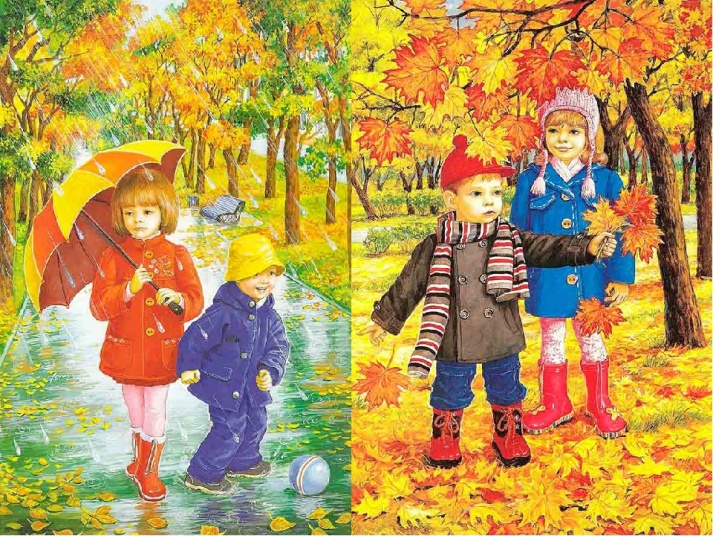 Пример занятия: найдите любые картины, иллюстрации в книжках или календарях с изображением осени. Посадите рядом любимую игрушку ребенка: «Смотри, какую картину нашла кукла! (ваша игрушка), давай посмотрим!» Рассмотрите картину вместе с ребенком и игрушкой, обязательно обращаясь к ней в процессе, пусть игрушка тоже общается  с вами и с ребенком. Задавайте ребенку и игрушке вопросы: Кто изображен на картине? (дети). Что дети делают? (гуляют) какое время года? (осень, потому что…). Если ребенок не говорит, рассказывайте сами, сопровождая указательным жестом и с помощью игрушки. Попросите ребенка показать и по возможности назвать что это:  где дерево? Где лужа? И т д. если ребенок затрудняется, пусть игрушка поможет. Какое время года на картине? давай посмотрим в окно, а какое время года сейчас у нас? а какие признаки осени  мы видим на улице? (как мы можем понять что сейчас осень?)  Похвалите ребенка за старание от имени игрушки! 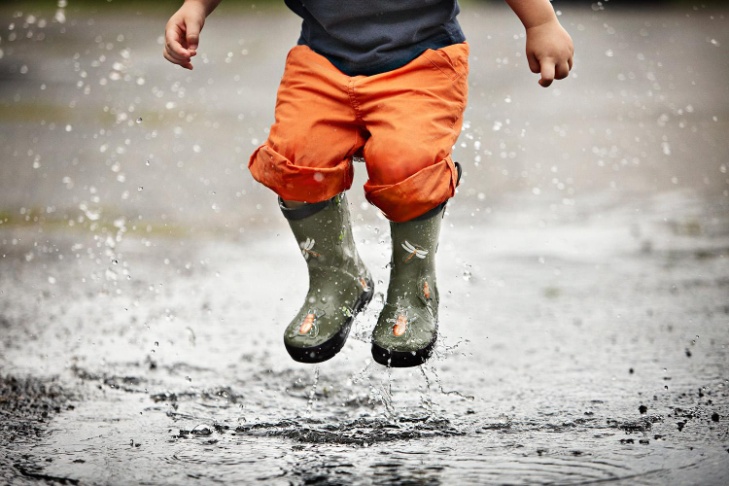 Предложите ребенку поиграть: как его любимая игрушка будет перепрыгивать лужи на улице, а как ты будешь их перепрыгивать? (в качестве луж на полу можно использовать любые мягкие предметы: полотенца, тапочки, колечки от пирамидки – что угодно, главное,  это должно быть безопасно при случайном попадании ногами на этот предмет! Помогите ребенку преодолеть все лужи, перепрыгивая  (перешагивая) их на одной или двух ногах). 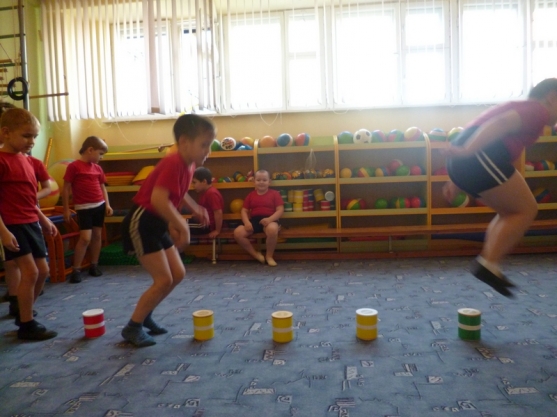 (развитие речи) Запоминаем подходящие прилагательные к определенным существительным: солнце – желтое, круглое; тучи серые или синие; дождь -  сильный или слабый; листики – зеленые, желтые, красные….маленькие или большие; лужи – большие, маленькие; ветер сильный или слабый, холодный. 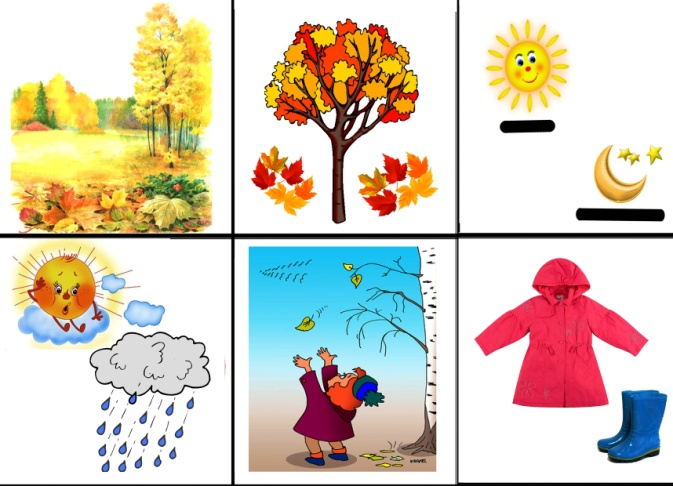 Пример занятия: «Давай научим мишку играть в слова! Смотри, мишка, я показываю на солнышко (картинка) и называю его: это солнце! А ты мне говоришь, какое оно (круглое, желтое, теплое)». Попросите ребенка помочь мишке, когда он не сможет ответить. Показывайте разные предметы, подбирая подходящие прилагательные к ним. Эту игру можно проводить несколько раз за день, подбирая прилагательные к разным окружающим предметам. Учтите, основные признаки, которые знает или учит ребенок в детском саду – цвет (красный, желтый, синий, зеленый, белый, черный – не давайте слишком сложных оттенков); форма (круг, квадрат, треугольник), размер (большой, поменьше, маленький, средний). А так же подбираем подходящие глаголы: а солнышко что делает? Светит! А ветер? – дует. Дождик? – капает. Листики? – падают и т д. (математическое развитие)  закрепляем умение ребенка находить  и показывать  какой предмет один, а каких – много, пользоваться словами «один - много»; определять, в какой группе больше предметов, а в какой меньше.Пример занятий: 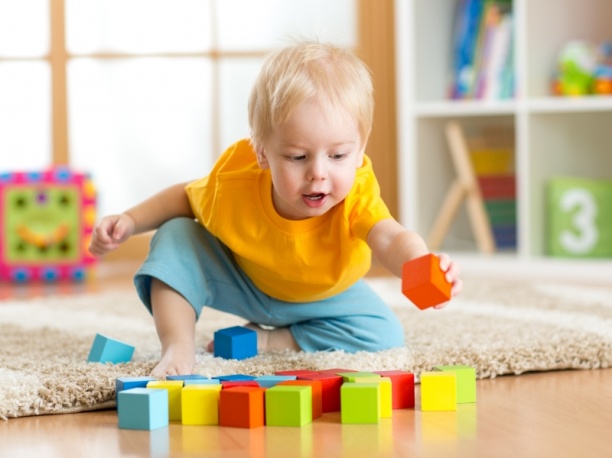 Вариант 1: «Вот это да! Мишка рассыпал игрушки из коробки! Давай поиграем с ними. Смотри, это красный кубик. Сколько таких кубиков рассыпалось? Вот он – только один. Один красный кубик. А эти кубики (3 штуки) какие? Желтые. Сколько желтых кубиков рассыпалось – один, два (показывайте рукой, обводя все желтые кубики)- много! Желтых кубиков много! Смотри, красный кубик один, а желтых – много. Мишка, скажи мне, сколько желтых кубиков у тебя рассыпалось? (пусть ребенок поможет мишке ответить), а сколько красных? После предложите ребенку самостоятельно поиграть с этими кубиками, помогите, если ребенок хочет что-то построить. Вариант 2: «Вот это да! Мишка рассыпал игрушки из коробки! Давай поиграем с ними. Смотри, тут есть красные кубики, давай посчитаем, сколько красных? Один, два, три,! Всего 3 красных кубика. Покажи на пальчиках, сколько? А еще есть желтые кубики, давай посчитаем, сколько их? Один, два. Всего 2 желтых кубика! Покажи на пальчиках, сколько? Смотри, как ты думаешь, а каких кубиков больше? Красных или желтых? Давай проверим. Как мы можем проверить, каких больше, а каких – меньше? Составим пары из красных и желтых кубиков. (поставьте рядом с каждым красным кубиком желтый).  Всем красным кубикам хватило пары? Нет, не хватило одного желтого кубика. Значит красных кубиков больше, он остался один, а желтых кубиков меньше, их не хватило. Попросите  ребенка повторить для мишки, он не расслышал, каких больше, каких меньше. После предложите ребенку самостоятельно поиграть с этими кубиками, помогите, если ребенок хочет что- то построить. 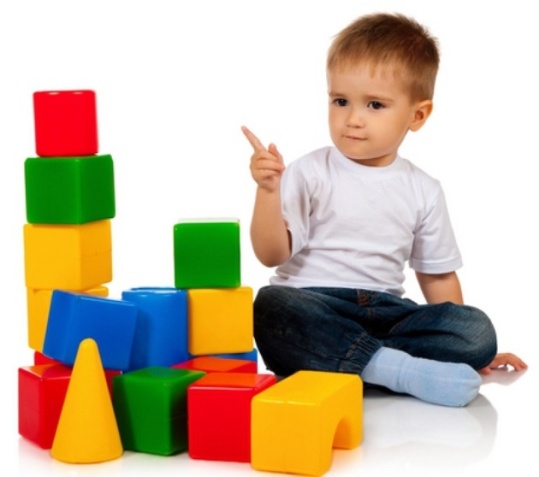 Такие игры на пересчет предметов и сравнение количества предметов в двух группах можно проводить в течение дня несколько раз, на разных предметах из окружения ребенка. Детям обычно нравится помогать взрослым в их «взрослых» делах: накрывать на стол, убирать посуду в раковину, развешивать белье после стирки. Включайте математические игры в повседневные, бытовые процессы. (обучение игре) Учить ребенка обыгрыванию простых ситуаций, выполнять последовательные действия с игровыми предметами по их назначению. Пример: игрушка или картинка птички, машина, крупа (горох, рис, любая не очень мелкая). Расскажите ребенку о том, что осенью жучки и червячки впадают в спячку и птицам остается мало корма.Предложите ребенку помочь птичке (вашей игрушке), покормить ее. Для этого нужно привезти зерно на машине. Обозначьте условно где находится зерно, «садитесь в машину» и вперед. Зерно лежит в миске, его надо пересыпать в кузов машины. Берем «лопату» (чайная ложка или любой другой предмет – заместитель), перекладываем зерно в машину. Загрузив полную, можно ехать. По дороге к птичке вы проезжаете улицы, дороги, светофоры (вспомните с ребенком на какой свет можно идти, на какой ехать, а на какой свет мы ждем). Приехав к птичке, выгружаем зерно, угощаем птичку. Она обязательно клюет и благодарит. Важно! Это – игра, значит инициатива ребенка очень важна. Если ребенок хочет изменить сюжет, по ходу игры добавляя что-то или какого-то героя, обязательно учтите это. Призывайте ребенка к речевой активности (в зависимости от возможностей – звукоподражание голосу птиц, звук двигателя машины, просты слова «дай», «на», «ешь»; сопровождать речью всю игру. Объясняйте ребенку названия и назначения разных предметов, используемых во время игры. 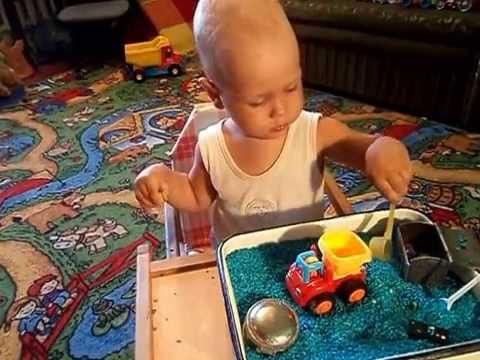 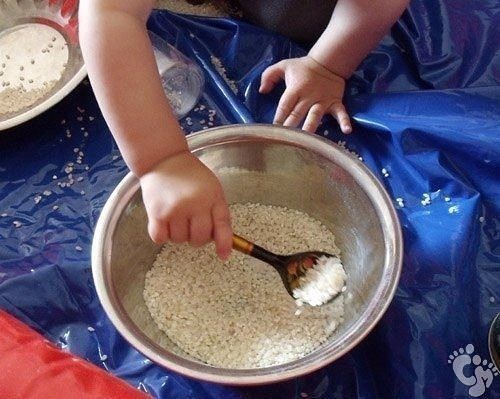 Сюжет игры может быть самым простым, в одно – два – три игровых действия, или очень сложным и долгим. Все зависит от вашего желания возможностей ребенка.(Художественно – эстетическое развитие) Учить ребенка рисовать круг, закрашивать его не нарушая контура, рисовать прямые линии в разных направлениях. Учить ребенка лепить из пластилина шар, скатывать «колбаски», соединять части поделки с помощью взрослого. Учить ребенка составлять целый предмет из частей, наклеивать на лист бумаги. 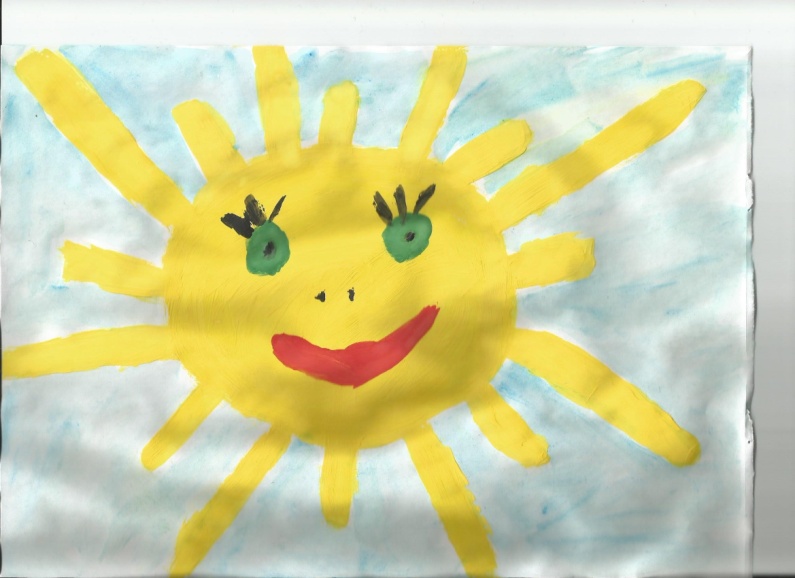 Пример: Рисование: «Посмотри в окно, там светит солнце. Оно какое? (вспоминаем прилагательные), все люди, животные и растения скучают по яркому солнышку, ведь осенью его становится мало. Давай нарисуем солнышко для нашей комнаты! Чтобы здесь всегда было тепло, светло и радостно. Какой цвет мы возьмем? (желтый). Смотри: я беру кисть, и т д, напоминаете ребенку как пользоваться кистью и краской, пошагово показываете как рисовать солнце. Проследите, чтобы ребенок наблюдал. Далее просите ребенка нарисовать такое же, помогаете и подбадриваете. Если уровень развития ребенка не позволяет рисовать самостоятельно, рисуйте «рука в руку», комментируя все ваши действия вслух. Старайтесь, чтобы ребенок следил взглядом за рукой. В итоге занятия, обязательно проговорите что и как вы рисовали. Повесьте ваше солнышко на видное место, чтобы ребенок мог гордиться своим рисунком. Обратите внимание ребенка, какие именно игрушки смогут порадоваться солнышку. Лепка: «помнишь, вчера мы рисовали солнышко. Как тепло и светло стало в комнате, когда мы его повесили. Давай сегодня сделаем солнышко и на кухню, чтобы там тоже стало светло и тепло. Смотри, у меня есть пластилин. Какой цвет нам понадобится для солнышка? Мы берем кусок пластилина, разминаем его, чтобы он стал мягким, скатываем из него шар. Смотри какой шар получился: круглый, ровный. Теперь я возьму кусок пластилина поменьше, и скатаю из него колбаску, вот так. Для солнышка нам понадобится много колбасок, это будут лучики. Теперь прикрепим лучики к шару, получилось солнышко! Далее попросите ребенка слепить такое же, помогайте и подбадривайте. Если уровень развития ребенка не позволяет лепить самостоятельно, лепите «рука в руку», комментируя все ваши действия вслух. Старайтесь, чтобы ребенок следил взглядом. Обязательно разместите поделку на видном месте, покажите остальным членам семьи, хвалите ребенка за старание.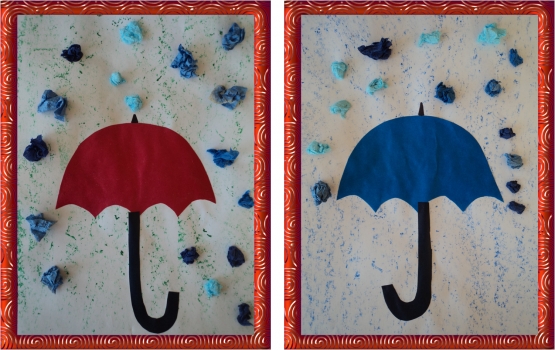 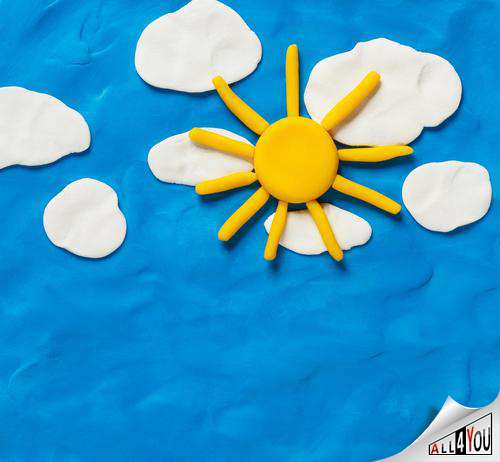 Аппликация: «посмотри в окно, сегодня пасмурно. На небе тучи, дует ветер. Наверное скоро пойдет дождь. Что нужно взять с собой на улицу, если собирается дождь? Правильно, зонтик. Вон там идет человек, и кажется у него нет зонта. Как жаль, он же промокнет! А давай поможем ему! Сделаем для него зонтик. Смотри, у меня есть вот такие заготовки из бумаги ( приготовьте заранее, вырежьте из цветной бумаги купол и ручку для зонта). Выложи заготовки на бумаге, чтобы получился зонтик (помогите ребенку при затруднении). Очень хорошо, теперь давай приклеим его, чтобы ветром не унесло. Помогайте ребенку, подбадривайте и хвалите. В конце занятия, при желании, вы можете вырезать зонт по контуру. Скажите ребенку, что прохожий очень благодарен за помощь, теперь он не промокнет под дождем. «конструирование» Учить ребенка стоить из 2-4 элементов постройку с помощью взрослого. Пример: прочтите с ребенком стихотворение А. Барто «Зайку бросила хозяйка». Вспомните, какое сейчас время года, какие погодные явления характерны. Обратите внимание ребенка, что зайка плачет, ему грустно под дождем. Предложите ребенку помочь зайке: построить для него новый домик, чтобы зайка смог спрятаться от дождя. Возьмите зайчика – игрушку или картинку, строительный материал (конструктор или счетные палочки, мозаику), предложите ребенку построить домик. При затруднении, помогите. Обыграйте вашу постройку с игрушкой: зайчик на улице, дрожит под дождем – забегает в домик и ему тепло и хорошо. Поблагодарите ребенка от имени зайчика. 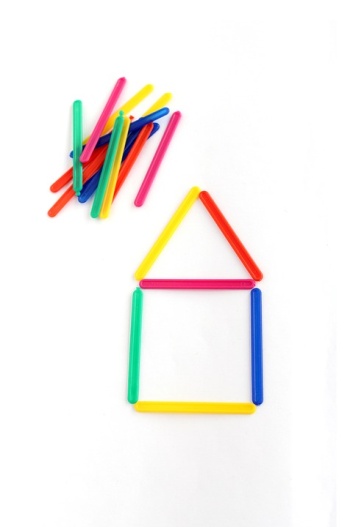 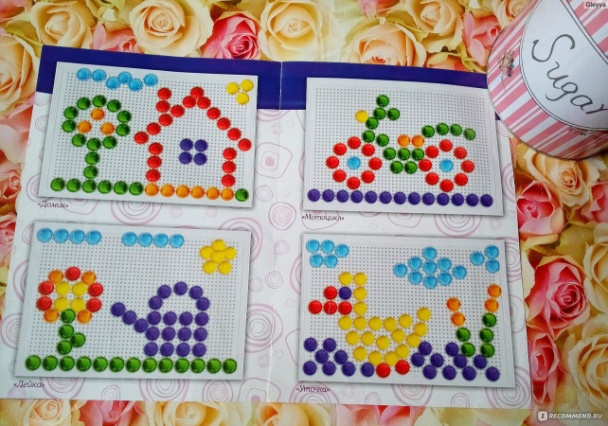 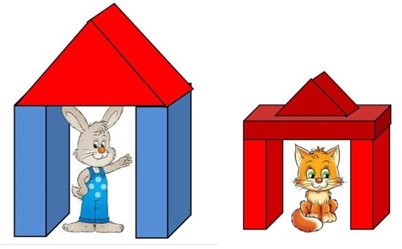 